ЗАДАНИЯ НА 08.04.2020 ДЛЯ 10 КЛАССАТЕМАПАРАГРАФ В УЧЕБНИКЕССЫЛКА НА ВИДЕОУРОКДОМАШНЕЕ ЗАДАНИЕ(№ ЗАДАНИЙ, ВОПРОСЫ,ДОМАШНЕЕ ЗАДАНИЕ(№ ЗАДАНИЙ, ВОПРОСЫ,ИНОСТРАННЫЙ ЯЗЫК (АНГЛИЙСКИЙ ЯЗЫК)ИНОСТРАННЫЙ ЯЗЫК (АНГЛИЙСКИЙ ЯЗЫК)ИНОСТРАННЫЙ ЯЗЫК (АНГЛИЙСКИЙ ЯЗЫК)ИНОСТРАННЫЙ ЯЗЫК (АНГЛИЙСКИЙ ЯЗЫК)ИНОСТРАННЫЙ ЯЗЫК (АНГЛИЙСКИЙ ЯЗЫК)Тренировочные упражнения экзаменационного типа.Стр.136-1371)Записать число Wednesday, the eighth of AprilClass work. 2)Reading. Прочитать тексты, сопоставить с заголовками.3)Use of English, выполнить упражнение письменно.Homework1)Ex, p.Упр.1,2 стр.138Homework1)Ex, p.Упр.1,2 стр.138АЛГЕБРА И НАЧАЛА МАТЕМАТИЧЕСКОГО АНАЛИЗААЛГЕБРА И НАЧАЛА МАТЕМАТИЧЕСКОГО АНАЛИЗААЛГЕБРА И НАЧАЛА МАТЕМАТИЧЕСКОГО АНАЛИЗААЛГЕБРА И НАЧАЛА МАТЕМАТИЧЕСКОГО АНАЛИЗААЛГЕБРА И НАЧАЛА МАТЕМАТИЧЕСКОГО АНАЛИЗАКонтрольная работа №6 «Формулы сложения. Тригонометрические функции»-Контрольная работа №6«Формулы сложения. Тригонометрические функции числового аргумента».Вариант  I.1.      Упростить выражение:   а)  cos(α-β) – 2sinαsinβ,  если α+β=π;б) sin2α + , , 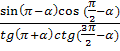 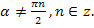 2.       Вычислите  (cos32˚+cos28˚)2 + (sin32˚-sin28˚)2.3.       Известно, что  sinα = 0,8,  Вычислите: а) cosα;  б) sin2α;  в) cos2α.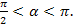 4.       Постройте график функции    y=cos7xcos6x + sin7xsin6x.5.       Вычислите  cos5˚ - 2sin25˚sin20˚.                                                                        Вариант  II.1.      Упростить выражение:   а)  sin(α-β) + 2cosαsinβ,  если α+β=π;                                                б)  б)  sin2α - , , 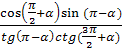 2.       Вычислите  cos 2005˚ cos1960˚ + sin1960˚sin2005˚.3.       Известно, что  cosα = - 0,6,  Вычислите: а) sinα;  б) sin2α;  в) cos2α..4.       Постройте график функции    y=sin7xcos6x – sin6xcos7x.5.      2sin34˚sin26˚ - sin82˚.Контрольная работа №6«Формулы сложения. Тригонометрические функции числового аргумента».Вариант  I.1.      Упростить выражение:   а)  cos(α-β) – 2sinαsinβ,  если α+β=π;б) sin2α + , , 2.       Вычислите  (cos32˚+cos28˚)2 + (sin32˚-sin28˚)2.3.       Известно, что  sinα = 0,8,  Вычислите: а) cosα;  б) sin2α;  в) cos2α.4.       Постройте график функции    y=cos7xcos6x + sin7xsin6x.5.       Вычислите  cos5˚ - 2sin25˚sin20˚.                                                                        Вариант  II.1.      Упростить выражение:   а)  sin(α-β) + 2cosαsinβ,  если α+β=π;                                                б)  б)  sin2α - , , 2.       Вычислите  cos 2005˚ cos1960˚ + sin1960˚sin2005˚.3.       Известно, что  cosα = - 0,6,  Вычислите: а) sinα;  б) sin2α;  в) cos2α..4.       Постройте график функции    y=sin7xcos6x – sin6xcos7x.5.      2sin34˚sin26˚ - sin82˚.На листочках записываете фамилию, дату, контрольная работа, вариант, решаете, фото присылаете мне ВК до 15.00.РУССКИЙ ЯЗЫК РУССКИЙ ЯЗЫК РУССКИЙ ЯЗЫК РУССКИЙ ЯЗЫК РУССКИЙ ЯЗЫК Р.р.№16. Тематическое направление 4. Отбор литературного материала.Направление 4 (Гордость и смирение)https://www.youtube.com/watch?v=s4klMjm3A5c&feature=emb_err_watch_on_ytЗаписать в тетради основные моменты лекции.Подобрать литературный материал для написания сочинения.Подобрать литературный материал для написания сочинения.ЛИТЕРАТУРА ЛИТЕРАТУРА ЛИТЕРАТУРА ЛИТЕРАТУРА ЛИТЕРАТУРА Сонечка как нравственный идеал автора. Раскольников и «вечная Сонечка».Стр. 236-239https://www.youtube.com/watch?v=Mbdwb3sR8zcРЭШ Литература 10 класс, урок 35Ответить на вопрос 6 учебникаОтветить на вопрос 6 учебникаФИЗИЧЕСКАЯ КУЛЬТУРА ФИЗИЧЕСКАЯ КУЛЬТУРА ФИЗИЧЕСКАЯ КУЛЬТУРА ФИЗИЧЕСКАЯ КУЛЬТУРА ФИЗИЧЕСКАЯ КУЛЬТУРА Баскетбол. Бросок мяча в прыжке со средней дистанции с сопротивлением.   ___-Выполнять утреннюю гимнастику. Поднимание туловища из положения лёжа (40-80 раз за день). Сгибание и разгибание рук в упоре лёжа (20-40 раз в день). Выполнять под наблюдение родителей.Выполнять утреннюю гимнастику. Поднимание туловища из положения лёжа (40-80 раз за день). Сгибание и разгибание рук в упоре лёжа (20-40 раз в день). Выполнять под наблюдение родителей.ИСТОРИЯ ИСТОРИЯ ИСТОРИЯ ИСТОРИЯ ИСТОРИЯ Битва за Днепр. Итоги наступления Красной Армии летом–осенью 1943 г. Прорыв блокады Ленинграда§ 25
уч. Ист. России, Торкунов
найдете самиhttps://youtu.be/QaYKgSw5UcQ 
https://ok.ru/video/1083235439047 Выучить даты. Сделать хронол. Табл.https://resh.edu.ru/subject/lesson/6401/conspect/205164/  выполнить задание устноВыучить даты. Сделать хронол. Табл.https://resh.edu.ru/subject/lesson/6401/conspect/205164/  выполнить задание устно